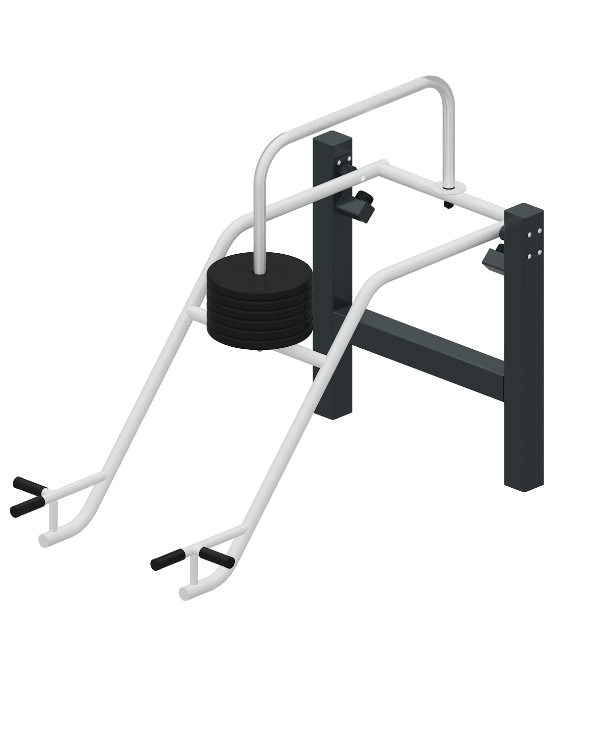 Силовой тренажер 1832Размеры не менее: длина – 1830 мм, ширина - 1000 мм, высота - 1460 мм.Тренажёр предназначен для физического развития на улице, применяется для выполнения комбинированного жима на верхнюю и нижнюю части тела, мышц кора с изменяемой нагрузкой.Неподвижный каркас тренажера изготовлен из металлической профильной трубы сечением не менее 100x100 мм. Подвижные рычаги изготовлены из металлической трубы диаметром не менее 48 мм, в узлах вращения установлены подшипники закрытого типа. Нагрузка меняется при перемещении обрезиненных цельнометаллических дисков по направляющей, изготовленной из металлической трубы, диаметром не менее 42 мм.На тренажере установлены рукоятки для прямого и параллельного хвата, изготовленные из металлической трубы диаметром не менее 33,5 мм. Места обхвата рукой оборудованы резиновыми ручками. Отверстия труб от попадания внутрь влаги и пыли, защищены пластиковыми заглушками.Металлические элементы окрашены яркими порошковыми красками с предварительной  антикоррозийной обработкой. Крепеж оцинкован.